I.C. di Castelverde – Scuole Primarie di Castelverde e di Brazzuoli – a.s. 2017/18Prove d’ingresso per la Classe 2^LINGUA INGLESEOBIETTIVI monitorati (prerequisiti)Comprendere ed eseguire istruzioni e procedure.Identificare, abbinare: colori, numeri e oggetti scolastici.Tutte le prove vengono somministrate mediante schede (si vedano allegati), da completare in un tempo massimo di 1 ora.Le prove per gli alunni con disabilità o notevoli difficoltà di apprendimento subiranno adattamenti nei contenuti e nei tempi consentiti (si rimanda alla documentazione specifica delle classi).                 I prerequisiti delle prove verranno valutati utilizzando i termini: RAGGIUNTO (R) – DA CONSOLIDARE (C) – NON RAGGIUNTO (NR) come indicati nella Scheda di sintesi delle osservazioni, secondo la seguente valutazione:- Prerequisito raggiunto: 1/2/3/4 errori - Prerequisito da consolidare:  5/6/7 errori      -  Prerequisito non raggiunto: oltre 8 errori.Gli alunni verranno invitati all’autovalutazione delle loro competenze secondo i seguenti descrittori:Sono soddisfatto, mi sento pronto per affrontare la seconda.Dovrò ripassare meglio, (specifica che cosa): ……………………………………………………………………………………………………………………………………………………………………………………………………Dovrò ripassare bene questi argomenti ………………………………………………..   Gli insegnanti                                                                                     Amadini Fabio – Gennari Silvia Alunno __________________ Cl. 2^___                      data ________________PROVA D’INGRESSO DI LINGUA INGLESE 1. Ascolta l’insegnante e segna l’oggetto corretto. Poi colora.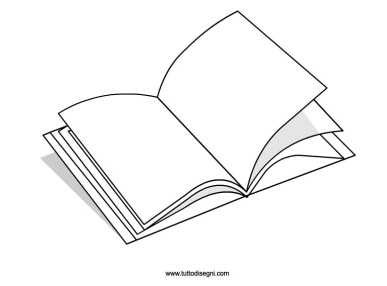 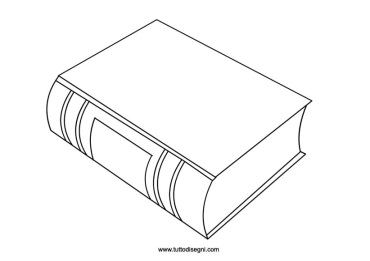 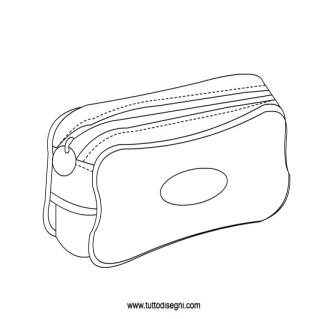 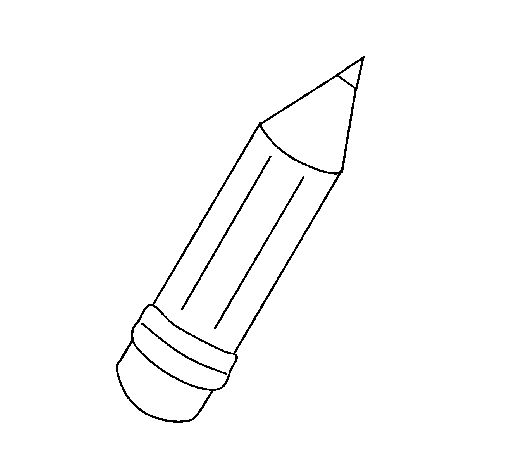 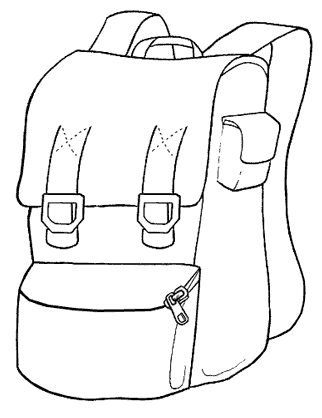 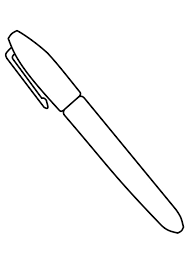 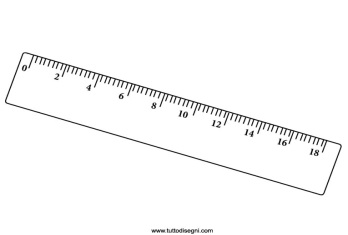 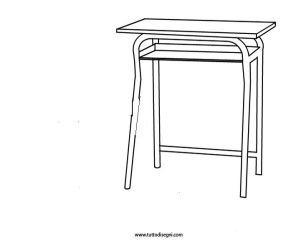 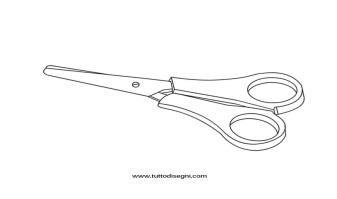 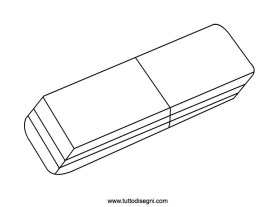 Alunno __________________ Cl. 2^___                     data ________________PROVA D’INGRESSO DI LINGUA INGLESE 1. Ascolta e colora seguendo le indicazioni dell’insegnante.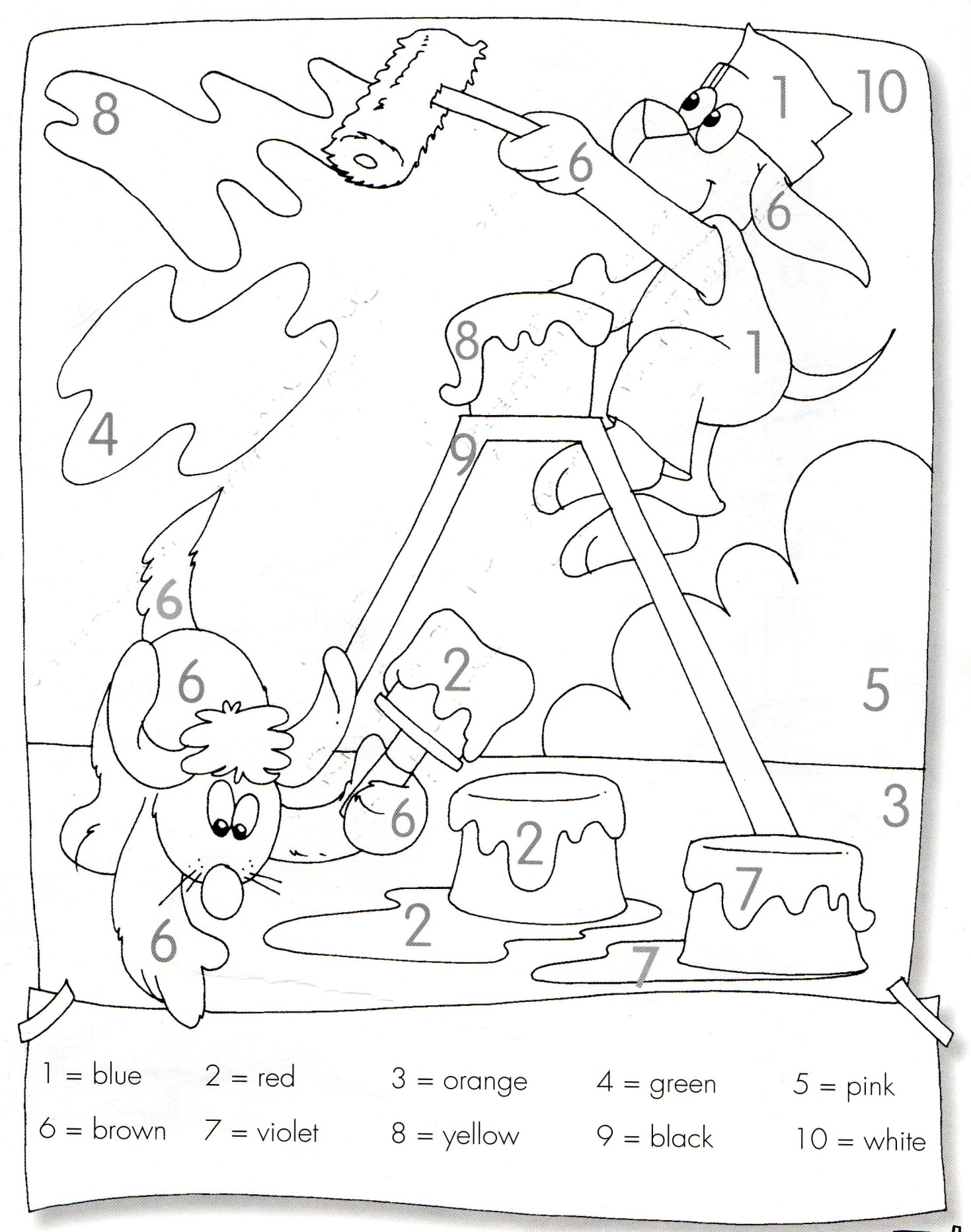 